Temat : Akompaniament.Proszę przepisać do zeszytu notatkę:Akompaniament to muzyka towarzysząca głównej melodii piosenki, lub melodii wykonywanej na instrumencie.Jeżeli ten akompaniament jest wykonywany na instrumentach perkusyjnych to nazywamy go akompaniamentem rytmicznym.Jeżeli do melodii dopasowujemy różne współbrzmienia akordowe np. na gitarze, fortepianie, lub z orkiestrą to jest Akompaniament harmoniczny.Gdy podkład muzyczny do melodii piosenki lub utworu instrumentalnego pochodzi z płyty lub innego nośnika, na którym jest nagrany to jest półplayback.Akompaniament polegający na wykonywaniu jednego długiego dźwięku, towarzyszącego melodii, jak np. gra na dudach, nazywa się burdon.Zadanie domoweRozwiąż zadania i prześlij mi na adres:gosia.cyboron@op.pl                     do 05 czerwca 2020r.1. Ułóż z rozsypanych liter termin muzyczny, a następnie uzupełnij nim podane zdanie.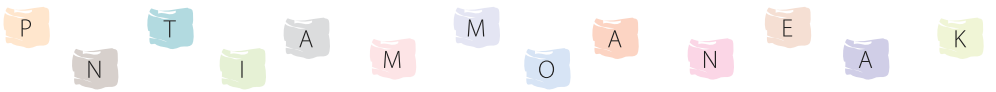 Muzyka towarzysząca głównej melodii to ______________________________________.